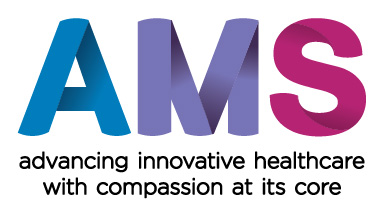 AMS Healthcare2023 History of Medicine Project Grant – Signature PagePrincipal Investigator DetailsHost InstitutionProject Team MembersProject titleNameCredentialsCredentialsJob titleHost InstitutionHost InstitutionCityProvinceProvinceEmailPhonePhoneI am a Canadian citizen or permanent resident.I am a Canadian citizen or permanent resident.I am a Canadian citizen or permanent resident.I am a Canadian citizen or permanent resident.I am employed as a health professional in Canada by a health care organization/ health authority/ provincial/national government.I am employed as a health professional in Canada by a health care organization/ health authority/ provincial/national government.I am employed as a health professional in Canada by a health care organization/ health authority/ provincial/national government.I am employed as a health professional in Canada by a health care organization/ health authority/ provincial/national government.I am a researcher with an academic appointment at a Canadian university or affiliated research institution or hold an appointment (with research responsibilities) at an affiliated hospital/research centre/institute.I am a researcher with an academic appointment at a Canadian university or affiliated research institution or hold an appointment (with research responsibilities) at an affiliated hospital/research centre/institute.I am a researcher with an academic appointment at a Canadian university or affiliated research institution or hold an appointment (with research responsibilities) at an affiliated hospital/research centre/institute.I am a researcher with an academic appointment at a Canadian university or affiliated research institution or hold an appointment (with research responsibilities) at an affiliated hospital/research centre/institute.I am employed by a health professions organization, eg., CMA, CNA, MCC, or a health professions regulatory body located in Canada.I am employed by a health professions organization, eg., CMA, CNA, MCC, or a health professions regulatory body located in Canada.I am employed by a health professions organization, eg., CMA, CNA, MCC, or a health professions regulatory body located in Canada.I am employed by a health professions organization, eg., CMA, CNA, MCC, or a health professions regulatory body located in Canada.SignatureDateNameCredentialsCredentialsJob titleHost InstitutionHost InstitutionCityProvinceProvinceEmailPhonePhoneSignatureDateNameCredentialsCredentialsJob titleSponsor InstitutionSponsor InstitutionCityProvinceProvinceEmailPhonePhoneProject roleSignatureDateNameCredentialsCredentialsJob titleSponsor InstitutionSponsor InstitutionCityProvinceProvinceEmailPhonePhoneProject roleSignatureDateNameCredentialsCredentialsJob titleSponsor InstitutionSponsor InstitutionCityProvinceProvinceEmailPhonePhoneProject roleSignatureDateNameCredentialsCredentialsJob titleSponsor InstitutionSponsor InstitutionCityProvinceProvinceEmailPhonePhoneProject roleSignatureDateNameCredentialsCredentialsJob titleSponsor InstitutionSponsor InstitutionCityProvinceProvinceEmailPhonePhoneProject roleSignatureDate